 СРО  РЕГИОНАЛЬНАЯ АССОЦИАЦИЯ «СТРОИТЕЛИ ТПП РБ» ПРОТОКОЛ № 16Правления  СРО Региональной ассоциации «Строители ТПП РБ»Дата заседания: «22»    марта      2018г.Место заседания: г. Улан-Удэ, ул. Ленина, 25.Время начала заседания: «17» часов «00» минут Время окончания заседания: «17» часов «40» минут.Форма: очная.Присутствовали члены Правления Региональной ассоциации «Строители ТПП РБ» (далее – Ассоциация): Михеев А.Т., Гусляков В.А., Доржиев Г.Ю., Батуев В., Хусаев В.Л., Байминов В.Н. Отсутствовали: - нет;Кворум для проведения заседания Правления  СРО РА «Строители ТПП РБ» имеется, Правление правомочно принимать решения.Приглашенные лица:Исполнительный директор Ассоциации Елисафенко Владимир Леонидович;Секретарь заседания Правления   Кочетова Лидия ВасильевнаПОВЕСТКА ДНЯ ЗАСЕДАНИЯ ПРАВЛЕНИЯ: Исключение организаций- членов СРО  из состава  СРО  «Строители ТПП РБ»По вопросам   повестки дняСлушали  по   вопросу: Исполнительного директора  СРО   РА «Строители ТПП РБ»  Елисафенко  В.Л  В  СРО поступило  одно  заявление от  руководителя  строительных организаций-членов СРО о добровольном выходе из состава СРО- Индивидуальный предприниматель    Нагиев  Нариман  Курбанович Кроме того, в составе СРО имеются  организации, не выполнившие ст. 55.7 Градостроительного кодекса Российской Федерации ( в редакции Федерального закона от 03.07.2016г. № 372-ФЗ) и   п/п 4 пункта 8.4  Положения «О членстве в саморегулируемой организации РА «Строители ТПП РБ», в том числе о требованиях к членам саморегулируемой организации, о размере, порядке расчета и уплаты членских взносов», утвержденного  Общим собранием СРО РА «Строители ТППРБ» ( Протокол от 26.04.2017г. №4) , а также  п.4.2. Положения «О компенсационном фонде обеспечения договорных обязательств  саморегулируемой   организации Региональная ассоциация  «Строители ТПП РБ»Перечисляю эти организации:ООО «Регионстрой» Генеральный директор  Ботоев Семен Сергеевич Индивидуальный предприниматель  Павлов  Иван Павлович  ООО «Форс» Директор Москвитин Эдуард Владимирович ООО «Доринвест» Генеральный  директор Закарян Эдгар Григорьевич ООО «Магистраль» Генеральный директор  Айвазян Артур Давидович ООО «Холдинг»  Генеральный директор Дарпинян Мкртич Либаритович ООО «НАЛ»   Генеральный директор  Царукян Артак Мишаевич ООО «ПроектСетьСтрой»   Генеральный директор Шурыгин  Иван Анатольевич ООО «РИШОН»  Генеральный директор Жуков Алексанндр Олегович  ООО «Меридиан»  Генеральный директор Дамбаев Тумэн Сергеевич,            \ИНН  0305758527 Перечисленные   организации не оплачивали членские взносы в течении всего 2017г.  Неоднократные   письменные   предупреждения  и телефонные разговоры по этому  вопросу  руководство организаций   на протяжении всего года игнорировало. Решили:- Удовлетворить просьбу   индивидуального  предпринимателя   Нагиева Н .К.  о добровольном выходе из состава СРО:-  Исключить из состава СРО за  нарушение срока оплаты в СРО членских взносов  в течении 2017 года  следующих  членов СРО  РА «Строители ТПП  РБ»:       1.ООО «Регионстрой» Генеральный директор  Ботоев Семен Сергеевич       2. Индивидуальный предприниматель  Павлов  Иван Павлович        3. ООО  «Форс»  Директор Москвитин Эдуард Владимирович       4. ООО «Доринвест» Генеральный  директор Закарян Эдгар Григорьевич      5.ООО «Магистраль» Генеральный директор  Айвазян Артур ДавидовичООО  «Холдинг»  Генеральный директор Дарпинян Мкртич ЛибаритовичООО «НАЛ»   Генеральный директор Царукян Артак МишаевичООО   «ПроектСетьСтрой»  Генеральный директор  Шурыгин  Иван АнатольевичООО  «РИШОН»  Генеральный директор Жуков Алексанндр Олегович  ООО «Меридиан»  Генеральный директор Дамбаев Тумэн Сергеевич, (ИНН  0305758527)Повестка дня исчерпана. Предложений и дополнений в повестку дня собрания не поступило. Заседание Правления объявляется закрытым.Директор     СРО РА«Строители ТПП РБ»                         __________________________Гусляков В.А. Исполнительный директор                             В.Л. елисафенко             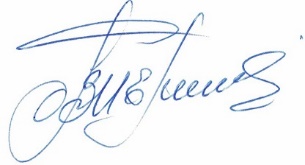 Секретарь заседания Правления       _______________________ Кочетова Л.В. .г. Улан-Удэ, ул. Ленина, д. 25, тел. 8(3012) 21-55-88,( 89021)642246;  e-mail: sro@tpprb.com